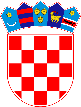 REPUBLIKA HRVATSKASISAČKO-MOSLAVAČKA ŽUPANIJAOPĆINA LIPOVLJANIOPĆINSKO VIJEĆEKLASA:  363-01/24-01/5 URBROJ: 2176-13-24-1Lipovljani, 12.06.2024.Na temelju članka 423. Zakona o trgovačkim društvima („Narodne novine“, br.: 111/93, 34/99, 121/99, 52/00, 118/03, 107/07, 146/08, 137/09, 125/11, 152/11, 111/12, 68/13, 110/15, 40/19, 34/22, 114/22, 18/23, 130/23) i članka 26. Statuta Općine Lipovljani (Službeni vjesnik, broj 14/21), na 22. sjednici održanoj dana 12. lipnja 2024. godine donosi ODLUKUo imenovanju direktora LIP-KOM-a d.o.o. LipovljaniI.Miroslav Pavičić, Ulica Josipa Kozarca 12a, Lipovljani, OIB: 60605827694, broj osobne iskaznice: 114539650, imenuje se za direktora LIP-KOM-a d.o.o. Lipovljani.Imenovani će poslove direktora obavljati volonterski.II.Imenovani se imenuje na mjesto direktora od 12. lipnja 2024. godine na vrijeme od jedne godine.III.Utvrđuje se da je mandat direktoru Davoru Živkoviću, Željanska 43, Lipovljani, OIB 18308757015, prestao s danom 01. lipnjem 2024. godine temeljem izjave o ostavki od dana 29. travnja 2024. godine.IV.Ova Odluka stupa na snagu danom donošenja.PredsjednikTomislav Lukšić, dipl.ing.šum.+*xfs*pvs*Akl*cvA*xBj*tCi*lrb*ajb*uay*Eck*pBk*-
+*yqw*yuE*lro*Cjq*xag*ycf*zbF*Bjq*obq*xCc*zew*-
+*eDs*ors*lyd*lyd*lyd*ozl*uzq*akw*lbx*Ain*zfE*-
+*ftw*tms*xuD*CEB*uls*vCg*nDa*xuD*tnb*lhs*onA*-
+*ftA*nbm*sqC*joi*lbn*mzi*Cyc*dyD*mDo*CjB*uws*-
+*xjq*Bmw*bok*qkj*zfc*gCi*onw*gci*vwf*tdz*uzq*-
